Hague Agreement Concerning the International Registration of Industrial DesignsChange in the amounts of the individual designation fee:  Russian FederationIn accordance with Rule 28(2)(d) of the Common Regulations under the 1999 Act and the 1960 Act of the Hague Agreement, the Director General of the World Intellectual Property Organization (WIPO) has established the following new amounts, in Swiss francs, of the individual designation fee which must be paid in connection with an international application in which the Russian Federation is designated, and in connection with the renewal of an international registration designating the Russian Federation:This change will take effect on January 15, 2019.December 13, 2018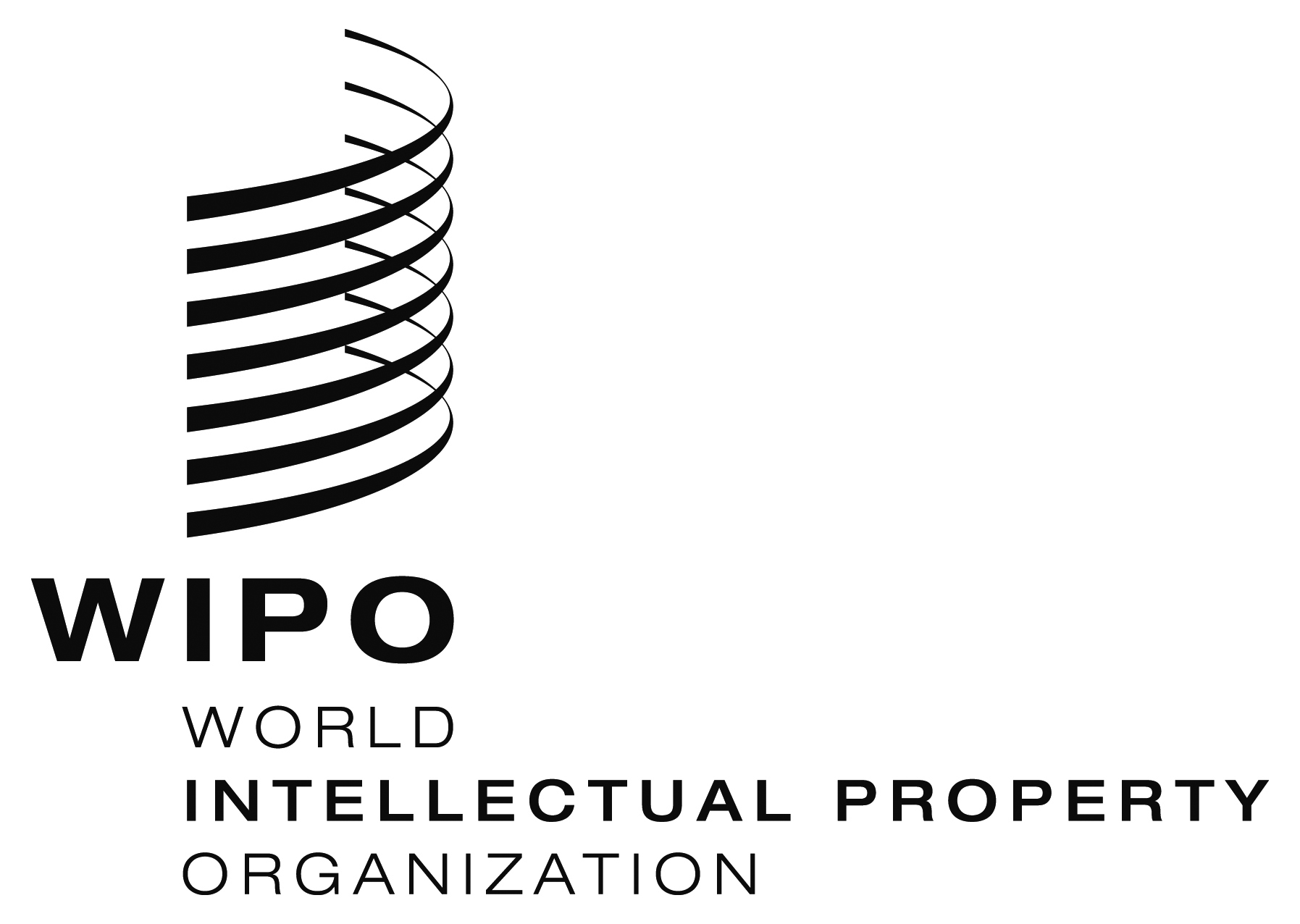 INFORMATION NOTICE NO. 19/2018  INFORMATION NOTICE NO. 19/2018  INFORMATION NOTICE NO. 19/2018  Individual Designation FeeIndividual Designation FeeAmounts
(in Swiss francs)International Application–	for the first design–	for each additional design	179	38Renewalfirst renewal	284Renewalsecond renewal	697Renewalthird renewal	1,036Renewalfourth renewal	1,802